проект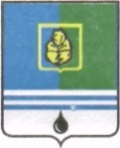 					РЕШЕНИЕДУМЫ ГОРОДА КОГАЛЫМАХанты-Мансийского автономного округа - ЮгрыОт «___»_______________20___г.                                                   №_______ О награждении В соответствии с решением Думы города Когалыма от 23.09.2014               №456-ГД «Об утверждении Положения о наградах и почетных званиях города Когалыма», рассмотрев представленные ходатайства, Дума города Когалыма РЕШИЛА:Наградить Почетной грамотой Думы города Когалыма: за многолетний добросовестный труд, высокое профессиональное мастерство и в связи с профессиональным праздником «День энергетика»: -  Ефимова Константина Михайловича, электромонтера по ремонту и обслуживанию электрооборудования 5 разряда района электрических сетей №1 акционерного общества «Югорская территориальная энергетическая компания – Когалым»;- Мамедова Теюба Эйюба оглы, электромонтера по ремонту и обслуживанию электрооборудования 4 разряда района электрических сетей №2 акционерного общества «Югорская территориальная энергетическая компания – Когалым»;1.2. за многолетний добросовестный труд, высокое профессиональное мастерство и в связи с 30-летним юбилеем муниципального автономного общеобразовательного учреждения «Средняя общеобразовательная школа №5»: - Воронину Валентину Анатольевну, учителя русского языка и литературы муниципального автономного общеобразовательного учреждения «Средняя общеобразовательная школа №5»;- Галееву Нафису Надировну, учителя английского языка муниципального автономного общеобразовательного учреждения «Средняя общеобразовательная школа №5»;2. Произвести выплату единовременного денежного поощрения в размере 5747 (пять тысяч семьсот сорок семь) рублей награжденным Почетной грамотой Думы города Когалыма с удержанием налога согласно действующему законодательству Российской Федерации.3. Финансирование расходов, связанных с реализацией данного решения, произвести за счет средств бюджета города Когалыма в пределах сметы расходов на содержание Думы города Когалыма, утверждённой на 2017 год.4. Опубликовать настоящее решение в газете «Когалымский вестник».ПредседательГлаваДумы города Когалымагорода Когалыма_____________  А.Ю.Говорищева_____________Н.Н.Пальчиков